Energy Flow in Ecosystems Activity										Name:_____AimTo infer the loss of energy in the form of heat from the human bodyHypothesisAs the movement of my hand ____________________the temperature of the water will ____________________Materials3 x 250 ml beakersIce3 x ThermometerStopwatchMarker penMethodLabel your beakers, A, B and C Set up your experiment as shown below.  (You may have to add ice to the beakers to get the temperature of the water to approximately 10°C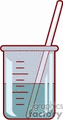  Student A should put one hand into beaker A and the other hand into beaker B.  Rapidly wiggle the fingers of the hand in beaker A but keep the hand in Beaker B very stillStudent B needs to hold the thermometers in beakers A and B and take readings every minute.  This studnt also needs to stir the water in Beaker B with the thermometer.Student C needs to hold a thermometer in beaker C – this is the controlStudent D is in charge of the stopwatch and recording the results.  Every min for 5 in the temperature needs to be recorded into the table belowAfter the experiment, everyone should copy the results into their own tables and carry out their own data analysisResultsLine graph of results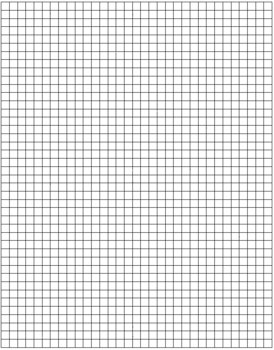 ConclusionWhat is the purpose of stirring the water in beaker B?What is the purpose of Beaker C?In container B you held your hand in the water without moving it.  What happened to the temperature?  Does the data support your prediction?In container A you exercised your hand.  How did the temperature of the water change? Does the data support your prediction?Time (min)Temperature in Beaker A (moving hand) °CTemperature in  Beaker B (still hand) °CTemperature in  Beaker C (control) °C012345